
Clerk to the Council : Cat Freston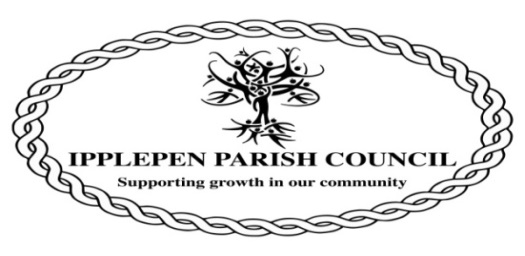 17, Fairview RoadDenburyTQ12 6ET(01803) 813250                       Email:ipplepencouncil@btopenworld.comAMENITIES COMMITTEE MINUTES OF IPPLEPEN PARISH COUNCIL ON TUESDAY 8th MARCH 2022Attendees.Cllr R CarnellCllr D Palethorpe (Chairman)Cllr D BurnhamCllr Ranjit1. The Chairman will open the Meeting and receive apologies.The Chairman opened the meeting at 1905, there were no apologies.2. To declare any interests arising at this meeting and to consider any dispensation requests relating to this meeting.There were no declarations of interest.3. The Council will adjourn for the following items:Public Question Time: A period of 10 minutes will be allowed for members of the public to ask questions or make comment regarding the work of the Council or other items that affect Ipplepen4. The Council will convene to conduct the following business:a) Tree Guards - RemovalThe removal of tree guards where they are no longer required is in hand.i. Tree NurseryThe tree nursery will be installed by the end of the month. A number of trees to start the nursery are being sourced. Action. Cllr Palethorpe, Cllr Ranjitb) Recreation Ground Toilets.i. Repair/ Redecoration.There have to date been no bids for the work. The final date for bids is 31 March. It was agreed that should no bids be received the committee will approach businesses directly. Action. Cllr Carnell, Cllr Palethorpec) Allotmentsi. Kissing Gate repair/replacementRepairs to the kissing gate are in hand. Action Cllr Palethorpeii. Entrance road FenceThe fence along the access road to the allotments is in need of repair. It was agreed that the timber required for the repairs should be purchased via the Parish Council account with Southern Timber. Action Cllr Palethorped) Benches - Fixed FoundationsThe ‘free standing’ benches at various locations are coming to the end of their fit for purpose. It was agreed to install two fixed benches (1 in Tremlett Grove Play Area and 1 in Recreation Ground Toddler Play area) which will require the installation of a concrete base. Action Cllr PalethorpeAOBA) The investigation into installing solar panels on the Millennium Centre is ongoing. Action Cllr Burnham.B) Post Office - will be discussed at Full Parish Council Extraordinary meeting on 16 March.5. To note the date of the next meeting: Tuesday 12th April 2022There being no further business the meeting closed at 1955